CHAPTER 3 STUDY GUIDEArt Works & Artists You Should Know:Fur Traders Descending the Missouri by George Caleb Bingham Untitled, 2003 by Tara DonovanTwo Calla Lilies on Pink by Georgia O’KeeffeWalking Man II by Alberto GiacomettiUnder the Table by Robert TherrienEcho of a Scream by David SiquierosMaple Leave at the Tekona Shrine by Utagawa HiroshigeView of an Ideal City by Piero della FrancescaViolin and Palette by Georges BraqueWaterfall by M. C. Escher a.b.c..d.e.     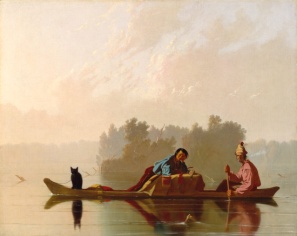 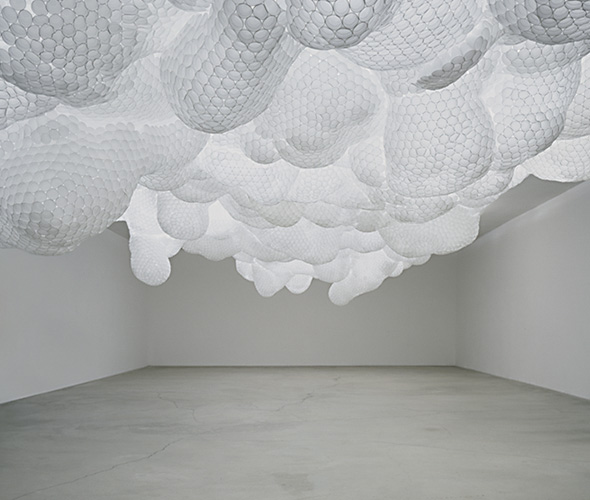 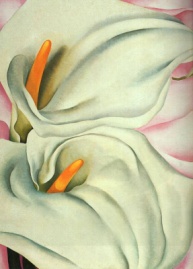 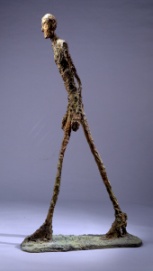 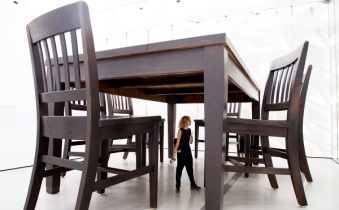  f.g.h.i.j. 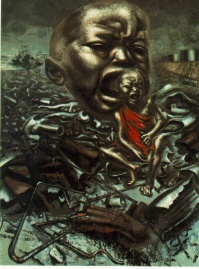 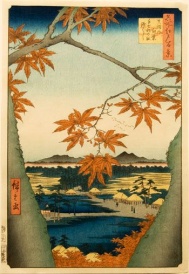 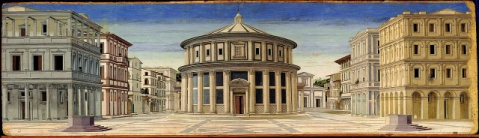 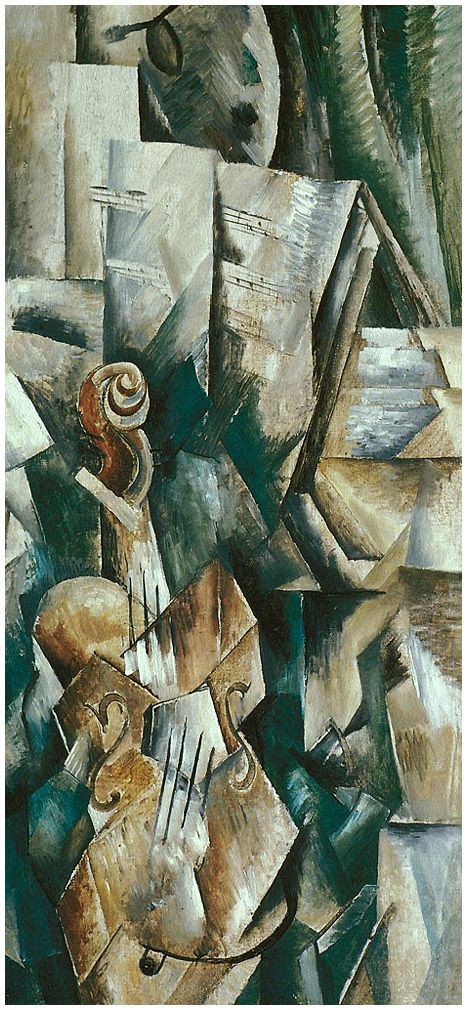 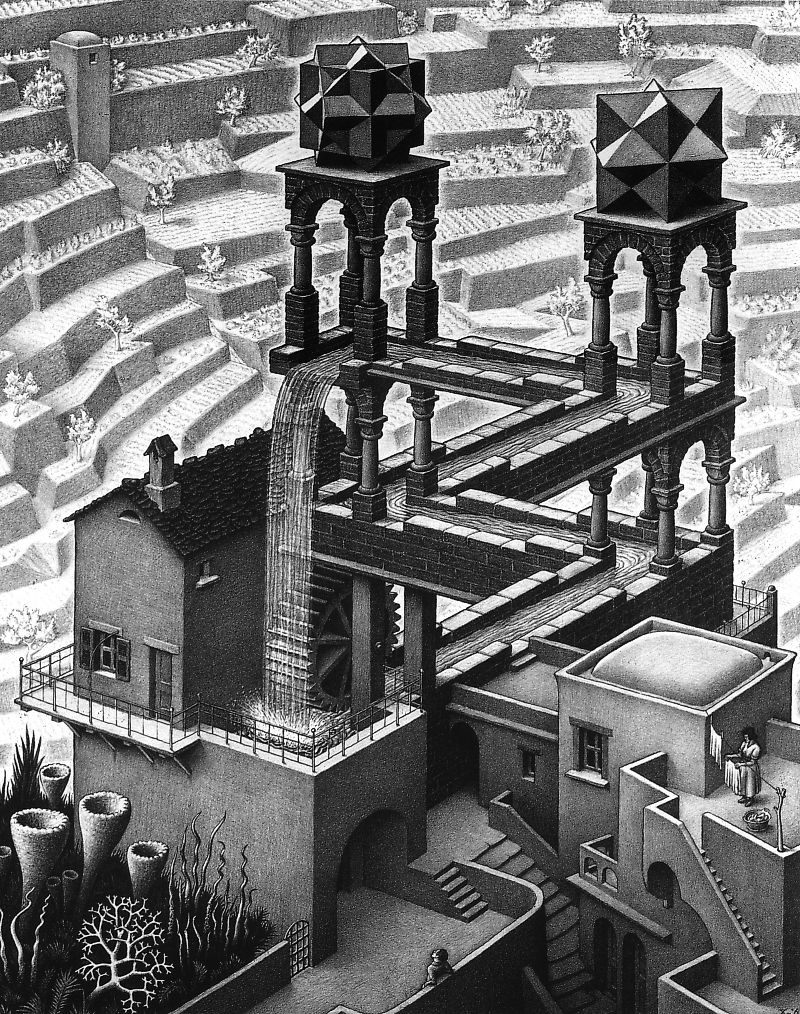 Vocabulary:Placement (or Composition):Positive form (or space):Negative form (or space):Visual weight:Symmetrical balance:Radial BalanceMandalas:Asymmetrical balanceEmphasisUnity/VarietyRhythm:Proportion:Scale:Atmospheric Perspective:Linear Perspective:Vanishing Point:One-Point Perspective:Horizon Line:Foreshortening:Cubism:Questions You Should Be Able to Answer: What are the 6 “Principles of Design” we talked about (look for orange words in the Power Point)?How do artists create “rhythm” in an art work?What were the cubists trying to do with space in their paintings?How do artists show distance or perspective in an artwork? If the elements of art are like atoms, what can you compare the principles of design to?